§2536.  Employer credit for family and medical leaveFor tax years beginning on or after January 1, 2018, a person is allowed a credit against the tax otherwise due under this chapter in an amount equal to the federal employer credit for paid family and medical leave allowed to that person under the Code, Section 45S as a result of wages paid to employees based in the State during the taxable year.  For purposes of this section, "employees based in the State" means employees that perform more than 50% of employee-related activities for the employer at a location in the State.  [PL 2021, c. 253, Pt. A, §2 (AMD).]The credit allowed under this section may not reduce the tax otherwise due under this chapter to less than zero.  The credit may not be carried forward or carried back to any other tax year.  [PL 2017, c. 474, Pt. H, §1 (NEW).]SECTION HISTORYPL 2017, c. 474, Pt. H, §1 (NEW). PL 2021, c. 253, Pt. A, §2 (AMD). The State of Maine claims a copyright in its codified statutes. If you intend to republish this material, we require that you include the following disclaimer in your publication:All copyrights and other rights to statutory text are reserved by the State of Maine. The text included in this publication reflects changes made through the First Regular and First Special Session of the 131st Maine Legislature and is current through November 1, 2023
                    . The text is subject to change without notice. It is a version that has not been officially certified by the Secretary of State. Refer to the Maine Revised Statutes Annotated and supplements for certified text.
                The Office of the Revisor of Statutes also requests that you send us one copy of any statutory publication you may produce. Our goal is not to restrict publishing activity, but to keep track of who is publishing what, to identify any needless duplication and to preserve the State's copyright rights.PLEASE NOTE: The Revisor's Office cannot perform research for or provide legal advice or interpretation of Maine law to the public. If you need legal assistance, please contact a qualified attorney.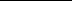 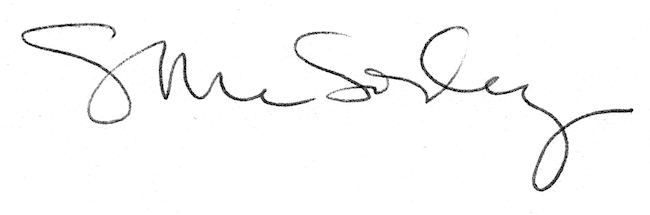 